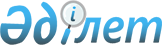 Об организации и обеспечении в январе-марте 2011 года приписки граждан мужского пола, которым в год приписки исполняется семнадцать лет к призывному участку государственного учреждения "Управление по делам обороны города Кокшетау"
					
			Утративший силу
			
			
		
					Решение Кокшетауского городского акимата Акмолинской области от 26 ноября 2010 года № 45. Зарегистрировано Управлением юстиции города Кокшетау Акмолинской области 22 декабря 2010 года № 1-1-134. Утратило силу в связи с истечением срока применения - (письмо акима города Кокшетау Акмолинской области от 19 марта 2013 года № 01-33-282)      Сноска. Утратило силу в связи с истечением срока применения - (письмо акима города Кокшетау Акмолинской области от 19.03.2013 № 01-33-282).

      В соответствии со статьями 33, 37 Закона Республики Казахстан от 23 января 2001 года «О местном государственном управлении и самоуправлении в Республике Казахстан», статьей 17 Закона Республики Казахстан от 8 июля 2005 года «О воинской обязанности и воинской службе», «Правилами о порядке ведения воинского учета военнообязанных и призывников в Республике Казахстан», утвержденных Постановлением Правительства Республики Казахстан от 5 мая 2006 года № 371, аким города Кокшетау РЕШИЛ:



      1.Организовать и обеспечить в январе-марте 2011 года приписку граждан мужского пола, которым в год приписки исполняется семнадцать лет к призывному участку государственного учреждения «Управление по делам обороны города Кокшетау».



      2. Признать утратившим силу решение акима города Кокшетау от 24 декабря 2009 года № 44 «Об организации и обеспечении в январе-марте 2010 года приписки граждан мужского пола, которым в год приписки исполняется семнадцать лет к призывному участку государственного учреждения «Управление по делам обороны города Кокшетау», зарегистрированное в Реестре государственной регистрации нормативных правовых актов от 13 января 2010 года № 1-1-116 (опубликованное в газетах «Степной Маяк» от 21 января 2010 года № 2 и «Кокшетау» от 21 января 2010 года № 3).



      3. Контроль за исполнением настоящего решения возложить на заместителя акима города Кокшетау Мусралимову А.Е.



      4. Настоящее решение вступает в силу со дня государственной регистрации в Управлении юстиции города Кокшетау и вводится в действие со дня официального опубликования.      Аким города                                М.Батырханов      «СОГЛАСОВАНО»      Начальник

      государственного учреждения

      «Управление по делам обороны

      города Кокшетау»                           С.Балгожинов
					© 2012. РГП на ПХВ «Институт законодательства и правовой информации Республики Казахстан» Министерства юстиции Республики Казахстан
				